NAMBI SSEPPUUYA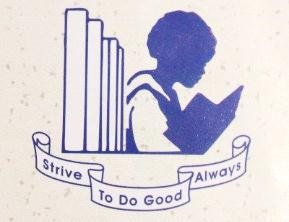 COMMUNITY RESOURCE CENTRELOCATION:         Jinja District, Kagoma County, Buwenge Sub-County, Igombe Village on Jinja-  Kamuli Road.  400 Metres from the main roadADDRESS: 	 P.O.Box 1040 Jinja, Uganda (E.A) 		 Tel. 256 772 470911 and 256 752 470911Website: http://www.nambicommunityresourcecentre.com		E-mail:  nambisrc@namsepctr.orgMOTTO:	Strive to Do Good AlwaysMISSION:	A community initiative in memory of Irene Christine Flavia Nambi  Sseppuuya to fight illiteracy, ignorance, poverty and disease through education, training, and provision of reading and research materials.OBJECTIVES	Make  reading materials accessible to young people both in and out of school in Buwenge Sub-County and the surrounding areas most of whom come from poor families with hardly any opportunity to access supplementary reading materials let alone school prescribed text booksHelp children who due to the loss of their parents or whose parents cannot afford books perform well at school, and gain knowledge and skills to earn a decent living.Make information on prevention of killer diseases like HIV/AIDS, malaria, water borne diseases and others available to members of the community through education and trainingHelp those who cannot read to acquire the skill of reading and numeracyProvide new literates with appropriate reading materials improve their skill and avoid relapsing into illiteracyHelp those adults who did not go far enough with their education but wish to continue to be able to do so.Enable those doing research for further studies, working on local, national or regional development projects access relevant up to date information and data for such research, project planning and preparation.To be a gateway to the world by making relevant and up to date information and data through ICT.Facilitate extension workers and other Government officials to access appropriate information to assist people in their areas improve their livelihood and alleviate poverty.CORE VALUES:Unreserved service to allLove and respectTruth, honesty, transparencyTeam spirit and team workDisciplineCHALLENGES:Power shortage. Power is frequently on and off and is becoming increasingly unaffordableInadequate furniture, namely, shelves for reading materials, chairs and tables for  usersWater to ensure cleanliness of  both the Centre and its usersInadequate research materials and lack of ICT facilitiesInadequate security for Resource Centre materialsInability to effectively inform those outside Igombe village about the services offered by the CentreManpower shortage and lack of funds to ensure effective and efficient delivery of services.POSSIBLE SOLUTIONS:The needs to acquire solar power and a stand by generator.Seeking funds to purchase chairs, tables and install shelves to accommodate all reading materials and comfortably accommodate its usersAcquire tanks to harvest abundant rain water from the Centre’s roof.Solicit assistance  for the acquisition and installation of ICT to enable users access electronic resources and  efficient communicationThe Centre needs to construct a perimeter fence to ensure security of reading materials and other materialsPut in place regulations that safeguard Centre materials, e.g carrying bags to the CentreThe Centre needs to acquire a wide sign post to show direction and all the services offeredIncrease sensitization programmes through more use of the media, namely newspapers, television and radioDevelop and implement income generating activities.Continue to utilize the services of volunteers both local and from outside Uganda if they can be found.Solicit for a 5 year grant to recruit and pay more trained personnel.Continue to work closely with donors both within and outside the country for assistance.Continue to work closely with partners, namely, National Library of Uganda (NLU),  Uganda Community Libraries Association (UgCLA), Kyambogo University Library Department (KyL), Uganda Library and Information Services Association (ISLIS).